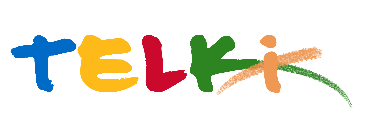 Telki Község Önkormányzata2089 Telki, Petőfi u.1.Telefon: (06) 26 920 801E-mail: hivatal@telki.huwww.telki.huELŐTERJESZTÉS A képviselő-testület 2024. április 29-i rendes ülésére Területhasználat kérdéseA napirendet tárgyaló ülés dátuma: 			2024.04.29. A napirendet tárgyaló ülés: 				Pénzügyi Bizottság, Képviselő-testület Előterjesztő: 						Deltai Károly polgármesterAz előterjesztést készítette: 				dr. Lack Mónika jegyző		 A napirendet tárgyaló ülés típusa: 			nyílt / zárt A napirendet tárgyaló ülés típusa:			rendes / rendkívüliA határozat elfogadásához szükséges többség típusát: egyszerű / minősített A szavazás módja: 					nyílt / titkos 1.Előzmények, különösen az adott tárgykörben hozott korábbi testületi döntések és azok végrehajtásának állása: 2. Jogszabályi hivatkozások: Polgári Törvénykönyvről szóló 2013. évi V. törvény3.Költségkihatások és egyéb szükséges feltételeket, illetve megteremtésük javasolt forrásai: 4. Tényállás bemutatása: A Telki 125/1 hrsz-ú alatt található a Polgármesteri Hivatal 2. számú épületének helyet adó ingatlan Orgona utca felé eső hátsó telekrészét 1164 m2 területrészt 2009. évben bérbeadta az ingatlannal szomszédos 126/1 hrsz-ú ingatlan tulajdonosa részére.A bérlő írásban jelezte az önkormányzat felé, hogy a bérleti szerződést fel kívánja mondani.Az ingatlannal határos 124/2 hrsz. számú ingatlan tulajdonosa jelezte önkormányzatunk felé, hogy szeretné megvásárolni, vagy bérelni a saját ingatlanával határos területrészt ( mely a korábban bérelt ingatlan kb. felének megfelelő méretű terület ), hogy azon további gyümölcsfákat ültethessen, illetve ki tudjon alakítani egy játszóteret a gyermekei és a barátaik részére, ezzel egyidejűleg a területet a jövőben megfelelő árnyékot adó fákkal tovább tudja zöldíteni. Időközben felmerült annak lehetősége is, hogy a korábban bérelt telekrész másik felében az önkormányzat lehetőséget biztosítson egy közösségi kert kialakítására.A közösségi kert kialakításával lehetőséget lehetne teremteni azon lakóknak,akiknek az ingatlanuk már szűkös lett a palántanevelésre vagy eleve ilyennel nem is rendelkeznek illetve, akik saját zöldséget, gyümölcsöt szeretnének termeszteni és erre a saját ingatlanukon nincs lehetőségük.Természetesen a közösségi kert kialakítása és működtetése lőre szabályozott keretek között egy átfogó házirend létrehozásával lehetséges. Ebben a házirendben lehetne meghatározásra a kert nyitvatartási idejét a csatlakozás módját, a viselkedési szabályokat, résztvevők felelősségi körét és egyéb fontos részletek.Kérem a képviselő-testület szíves állásfoglalását az érintett területrész hasznosítási lehetőségének tekintetében.Telki, 2024. április 24.												Deltai Károly												polgármesterHatározati javaslatTelki Község Önkormányzat Képviselő-testülete/2024. (IV.   ) számú önkormányzati határozata Területhasználat kérdéseTelki Község Önkormányzat Képviselő-testülete úgy határoz, hogy a Telki község Önkormányzat tulajdonát képező Telki 125/1 hrsz-ú ingatlan területéből …………………………………………………………………………………………………………………………………………………………………………………………………………………..…………………………………………………………………………………………………………………………….Felelős:        polgármesterHatáridő:     értelem szerint